Календарно-тематический план дистанционного обученияС 06 по 30 апреля 2020 годаПо волейболуГруппа : УУС – 1 года обучения (углубленный уровень сложностит 4 года обучения)Тренер-преподователь : Андреев Сергей МихайловичПриложение 1.Общеразвивающие упражнения на месте(ОРУ на месте)И.п. – исходное положениеО.с.- основная стойкаПриложение 2 .Задания ОФП.1 упражнение : Прыжки в высоту. Ноги на ширине плеч. Прыгните строго вверх насколько можете. Опустившись, присядьте примерно на четверть - это один прыжок. 30 раз по 3 подхода. 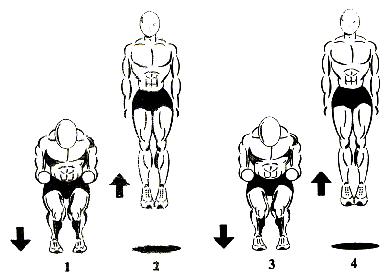 2 упражнение : Подъемы на носках. Встаньте на что-нибудь так, чтобы пятки не соприкасались с полом (лестница, толстая книга). Поднимитесь на одной ноге как можно выше, затем на другой ноге.3 упражнение : Подъемы на стул. Поставьте одну ногу на стул и толкнитесь опорной ногой вверх. В воздухе смените опорную ногу и повторите то же самое.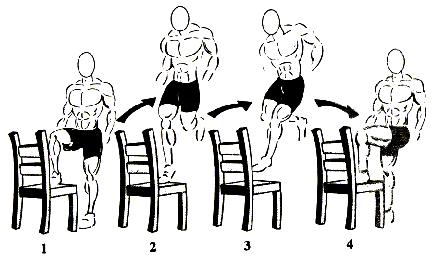 4 упражнение : Качание пресса. 40 раз по 3 подхода.№Дата.Тема УТЗ.Задания обучающимся.Рекомендуемая литература, интернет ресурсы.106.04.2020ОФПРазминка, общеразвивающие упражнения на месте (см. приложение 1).208.04.2020Теоретическое задание: Правила волейбола.Обучение правил.https://sportsfan.ru/sports-academy/summer-sports/volleyball/rules-of-the-game-in-volleyball.html Ютуб видеохостинг: «Правила волейбола».310.04.2020Мастер-класс как принимать в волейболе.Мастер-класс как правильно атаковать в волейболе.Имитационно повторять упражнения в ролике Ютуб видеохостинг «Мастер-класс Алексей Вербов. Как правильно принимать в волейболе.»«Мастер-класс Максим Михайлов. Как правильно атаковать в волейболе.»413.04.2020ОФПРазминка, общеразвивающие упражнения на месте (см. приложение 1).Специальные упражнения (см. приложение 2).515.04.2020Мастер-класс как правильно пасовать в волейболе.Мастер-класс как правильно подать силовую подачу.Имитационно повторять упражнения в ролике.Ютуб видеохостинг: « Мастер-класс Валерио Вермильо. Как правильно пасовать в волейболе.»«Как подать силовую подачу в волейболе. Мастер-класс от Андрея Сурмачевского.»617.04.2020Теоретическое задание: Правила волейбола.Обучение правил.https://sportsfan.ru/sports-academy/summer-sports/volleyball/rules-of-the-game-in-volleyball.html Ютуб видеохостинг: «Правила волейбола».720.04.2020ОФПРазминка, общеразвивающие упражнения на месте (см. приложение 1).Специальные упражнения (см. приложение 2).822.04.2020Мастер-класс атака первым темпом.14 упражнений для обработки нападающего удара в волейболе.Имитационно повторять упражнения в ролике.Ютуб видеохостинг : «Мастер-класс Вольвич, Бутько, Кротков. Атака первым темпом.»«14 упражнений для обработки нападающего удара в волейболе.»924.04.2020Просмотр игр в волейбол.Ютуб видеохостинг: «Волейбол. Олимпийские игры 2012 Лондон. Финал Россия-Бразилия.»«Чемпионат РС(Я) по волейболу. Финал. Намцы-Ленск.» 1027.04.2020ОФПРазминка, общеразвивающие упражнения на месте (см. приложение 1).Специальные упражнения (см. приложение 2).1129.04.2020Теоретическое задание: Правила волейбола.Обучение правил.https://sportsfan.ru/sports-academy/summer-sports/volleyball/rules-of-the-game-in-volleyball.html Ютуб видеохостинг: «Правила волейбола».№Исходное положениеСодержаниеДозировкаОмуИ.п. - Стойка ноги врозь, руки на пояс.1- наклон головы вправо.2- и.п.3 - наклон головы влево.4- и.п.4-8 разВыполнять медленно, без резких движений.И.п. - Стойка ноги врозь, руки за спину.1- наклон головы вперед.2- и.п.3 - наклон головы назад.4- и.п.4-8 разВыполнять медленно, без резких движений.И.п. - Стойка ноги врозь, руки на пояс.1-4 круговые движения головой по часовой стрелке.5-8 - круговые движения головой против часовой стрелке4 - 6 разВыполнять медленно, без резких движений.И.п. - Стойка ноги врозь, руки к плечам.1-4–круговые движения руками вперед5-8 -круговые движения руками назад4-8 разВыполнять с большой амплитудой.И.п. – Стойка ноги врозь, руки на пояс1- поворот туловища влево, руки в стороны2- и.п.3- поворот туловища вправо, руки в стороны4- и.п.4-8 разРуки прямые.И.п. – Стойка ноги врозь, руки на пояс1- наклон туловища влево, правую руку вверх2- и.п.3- наклон туловища вправо, левую руку вверх4-8 разРука прямая.И.п. – Стойка ноги врозь, руки на пояскруговые движения в тазобедренном суставе1-4 по часовой стрелке5-8 против часовой стрелке4-8 разВыполнять с амплитудой.И.п. – Стойка ноги врозь, руки на пояс1-3-наклон вперед, коснуться руками пола4- и.п.4-8 разРуками достать пол, колени не сгибать.И.п. – Стойка ноги врозь, руки на коленях1-4- круговые движения в тазобедренном суставе согнутой ногой во внутрь5-8- круговые движения в тазобедренном суставе согнутой ногой во внешнюю сторону4-8 разКолени максимально отводить в сторону.И.п. - Стойка ноги врозь, руки на пояс.1 – выпад правой, руки вперед2 – и.п.3 – выпад левой, руки вверх4 – и.п.4-8 разОпорная нога перпендикулярно полу.И.п. - выпад вправо, руки на коленях1-4 – пружинистые покачивания5-8 – то же в другую сторону4-8 разОпускать таз ниже.И.п. - Стойка ноги врозь, руки вперед.1 – мах правой вперед, коснуться левой руки2 - и.п.3 – мах левой вперед, коснуться правой руки4 – и.п.4-8 разМах как можно выше, нога прямая.И.п. – основная стойка, руки на пояс.1-полуприсед, руки вперед2-и.п.10-12 разСпина прямая, колени на уровне носков.И.п. – основная стойка, руки на пояс.1- прыжок вперед2 – прыжок назад3 – прыжок вправо4 – прыжок влево4-8 разПрыгать выше.